5972 WJEC Level 3 Health and Social Care Unit 2WJEC Secure Website (wjecservices.co.uk)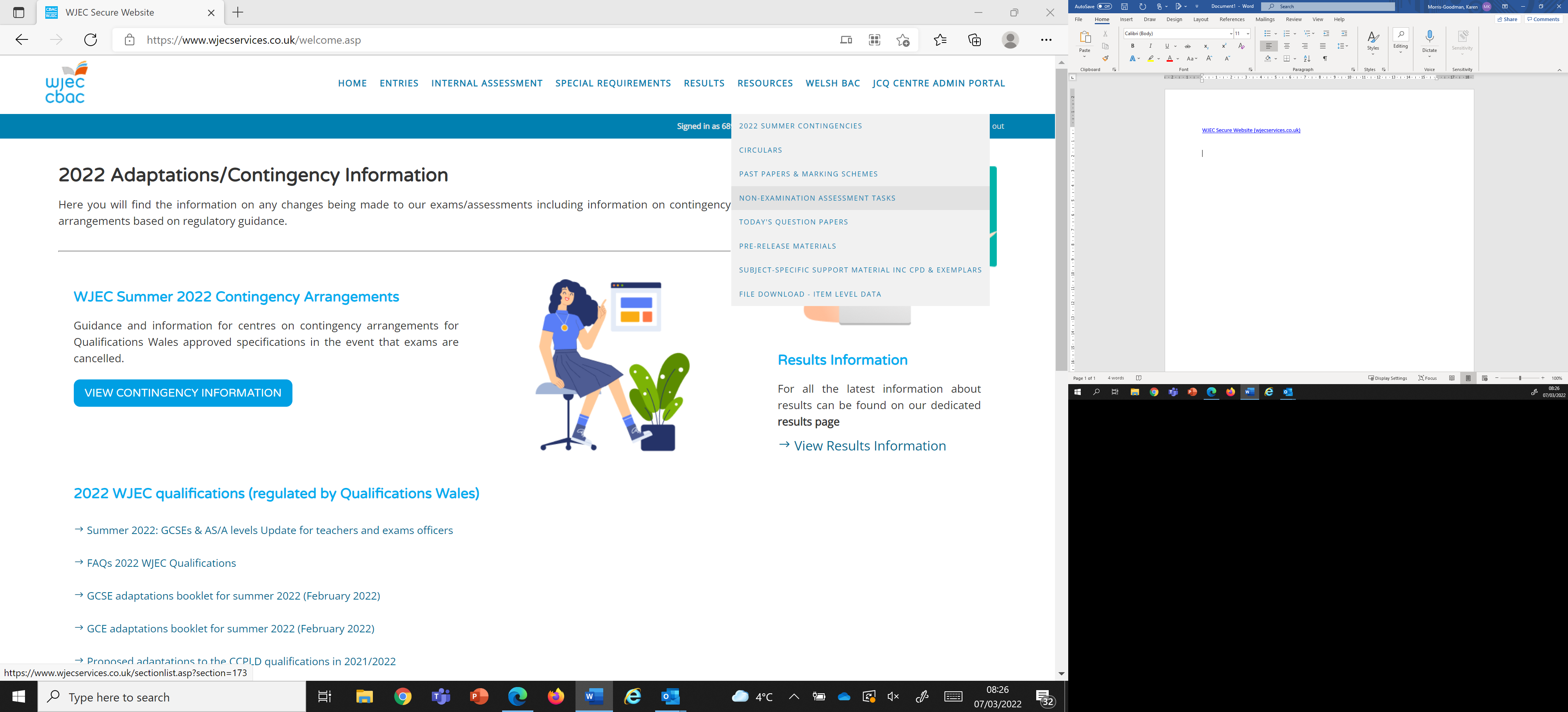 RESOURCES > NON EXAMINATION ASSESSMENT TASKS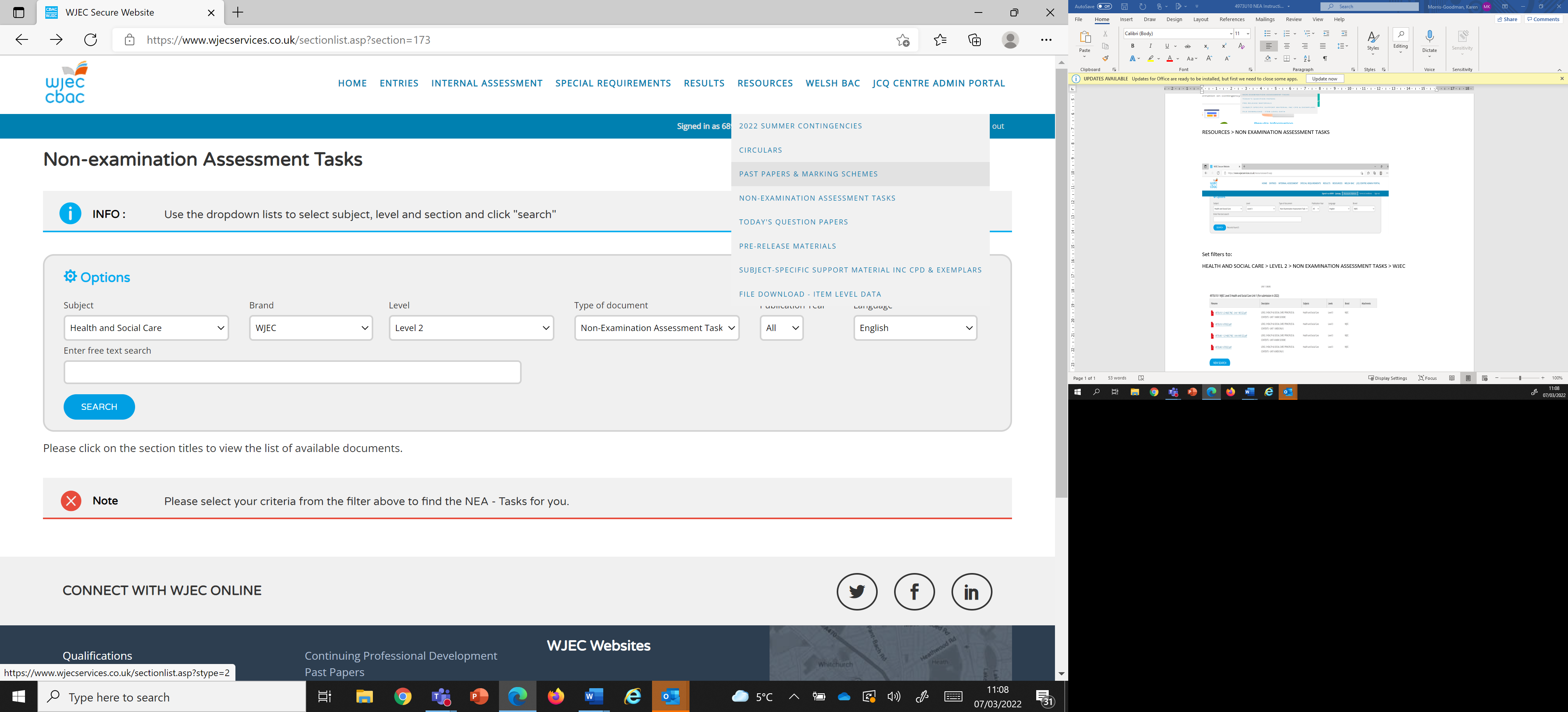 Set filters to: HEALTH AND SOCIAL CARE > LEVEL 2 > NON EXAMINATION ASSESSMENT TASKS > WJEC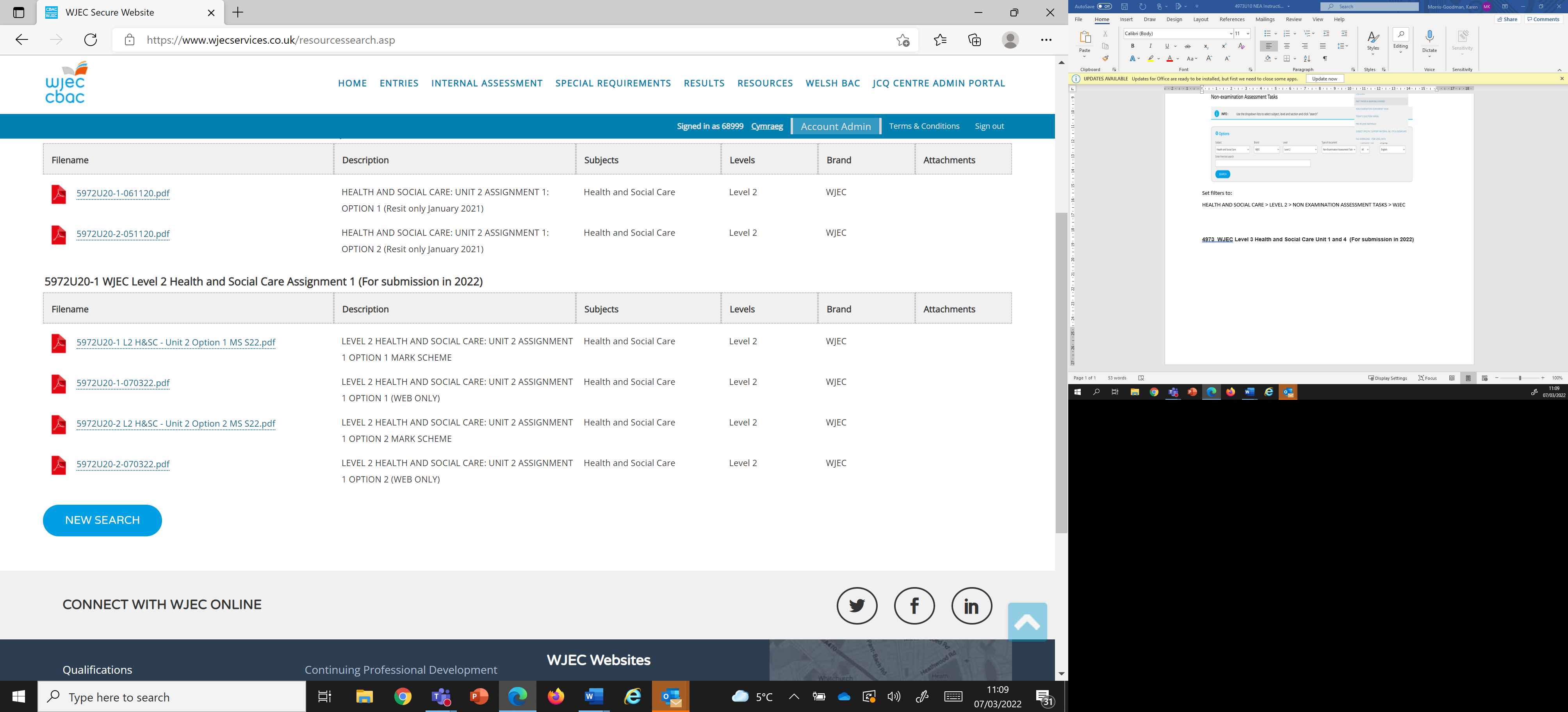 5972  WJEC Level 2 Health and Social Care Assignment 1 (For submission in 2022)